MATEMÁTICASITUAÇÃO PROBLEMA:JÚLIO O PADEIRO SEMPRE RECEBE MUITAS MOEDAS DO SEU CLIENTE BERNARDO.POR ISSO HOJE ELE RESOLVEU IR AO BANCO E TROCAR AS SUAS MOEDAS POR CÉDULAS DE DINHEIRO.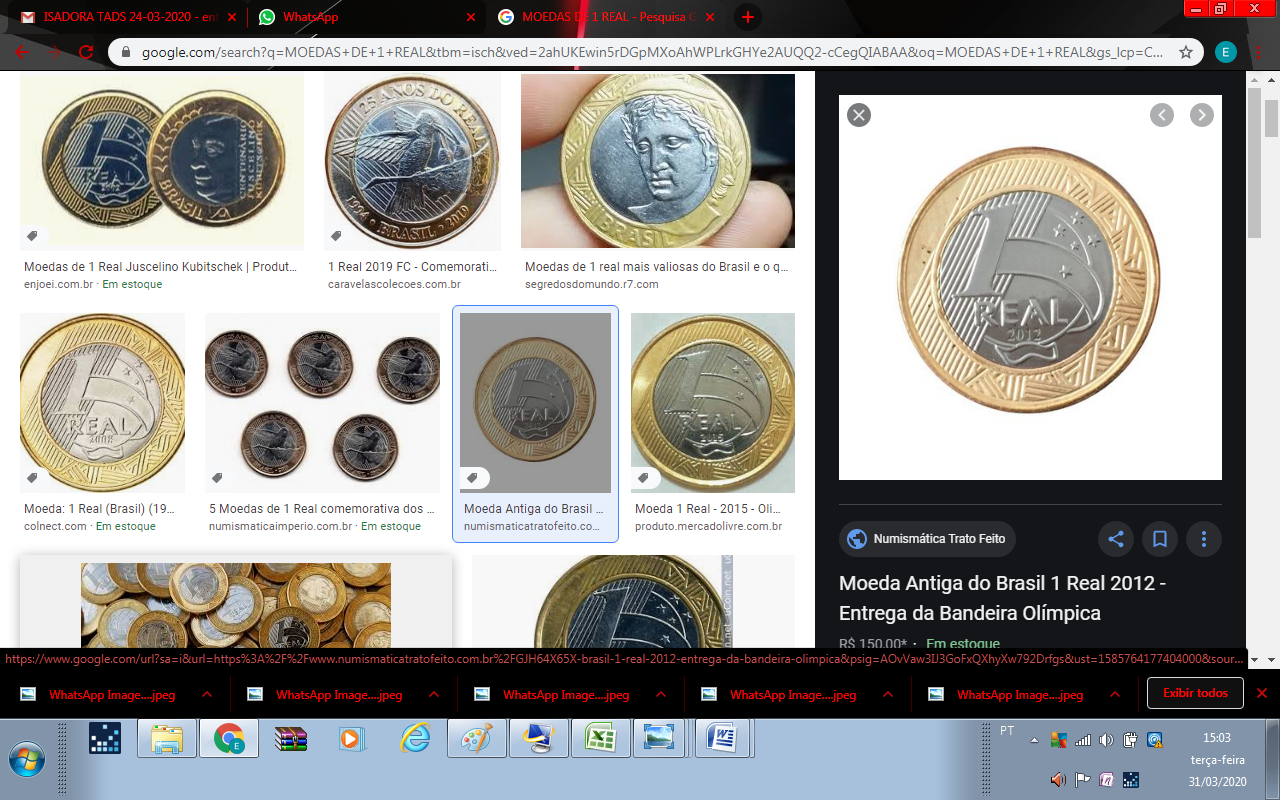 QUAL O TOTAL DO VALOR DAS MOEDAS JÚLIO FOI TROCAR NO BANCO?JULIO RECEBEU QUANTO EM CÉDULA? QUAL O VALOR DA CÉDULA?2- COLOQUE O VALOR CORRESPONDENTE: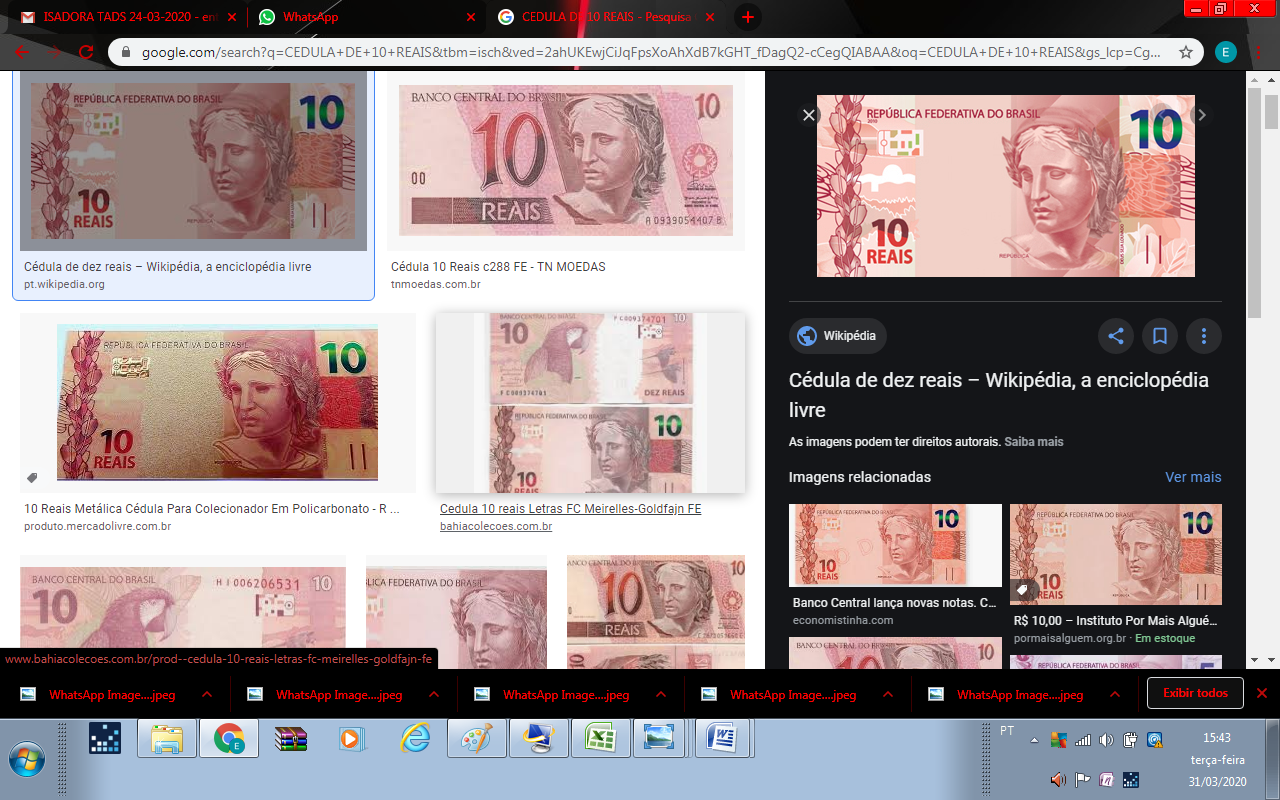 